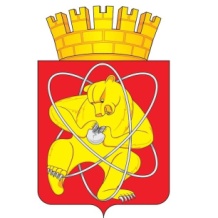 Городской округ «Закрытое административно – территориальное образование Железногорск Красноярского края»СОВЕТ ДЕПУТАТОВ ЗАТО г. ЖЕЛЕЗНОГОРСКРЕШЕНИЕ16 декабря 2021                                                                                                           № 13-153Р       г. ЖелезногорскО внесении изменения в решение Совета депутатов ЗАТО г. Железногорск от 24.05.2018 № 34-152Р «Об утверждении Порядка размещения на официальном сайте ЗАТО Железногорск и предоставления средствам массовой информации для опубликования сведений о доходах, об имуществе и обязательствах имущественного характера, об источниках получения средств, за счет которых совершены сделки (совершена сделка), представленных лицами, замещающими муниципальные должности, муниципальными служащими и руководителями муниципальных учреждений»В соответствии с законом Красноярского края от 08.07.2021 № 11-5316 «О внесении изменений в отдельные Законы края по вопросам противодействия коррупции»  Совет депутатов ЗАТО г. ЖелезногорскРЕШИЛ:1. Внести изменение в решение Совета депутатов ЗАТО г.Железногорск от 24.05.2018 № 34-152Р «Об утверждении Порядка размещения на официальном сайте ЗАТО Железногорск и предоставления средствам массовой информации для опубликования сведений о доходах, об имуществе и обязательствах имущественного характера, об источниках получения средств, за счет которых совершены сделки (совершена сделка), представленных лицами, замещающими муниципальные должности, муниципальными служащими и руководителями муниципальных учреждений» (далее – решение):1.1. Абзац пятый подпункта 2.1. пункта 2 Приложения к решению  изложить в редакции:  «г) сведения об источниках получения средств, за счет которых совершены сделки (совершена сделка) по приобретению земельного участка, другого объекта недвижимости, транспортного средства, ценных бумаг, акций (долей участия, паев в уставных (складочных) капиталах организаций), цифровых финансовых активов, цифровой валюты, если общая сумма таких сделок превышает общий доход лица, замещающего муниципальную должность, муниципального служащего, замещающего должность муниципальной службы, включенную в перечни должностей, и его супруга (супруги) за три последних года, предшествующих отчетному периоду.». 2. Решение вступает в силу после официального опубликования в газете «Город и Горожане». 3. Контроль за исполнением решения возложить на председателя постоянной комиссии по вопросам местного самоуправления и законности А.С. Федотова.Председатель Совета депутатов			 Глава ЗАТО г. ЖелезногорскЗАТО г.Железногорск                                        С.Д. Проскурнин                                                      И.Г. Куксин